  CURRICULUM  VITAE     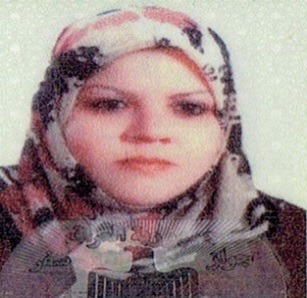 PERSONAL INFORMATION *NAME: AZHAR HASSAN SALLOOMIDATE OF BIRTH : 16- 12 - 1971PLACE OF BIRTH: BAGHDADNATIONALITY: ARABICMARITAL STATUS :MARRIEDADRESS: KERBELAMOBIL: 00964-7808542348EMAIL:   hasan . Adel.633 @ gmail.com Mother tongue (s) : Arabic  Work Experience  *2006-PRESENT : INSTRUCTOR: ENGLISH DEPARTMENT, UNIVERSITY OF KERBELA, IRAQ                                                                       1996-2006 : TEACHER OF ENGLISH LANGUAGE : TEACHER TRAINING INSTITUTE, BAGHDAD  Education and Training     *2003-2005   M.A Degree in English Language  /Linguistics :Department                of English: Faculty of Arts , AL- Mustansiriya University1990-1994      B. A Degree in English :Department  of English: Faculty of Arts  ,AL-  Mustansiriya University              *Training and Workshops-Workshop in Language Development and ESP conducted by International  House London at Kerbala  University  17 and 18 February 2014 .-Workshop in Teacher Training Methodology   ESP conducted by International  House London at Kerbala  University  20 February ,2014.- Workshop in  Teaching Process: Stimulating Thoughts in the First International  Conference On Language Focus  held on October 2017, 6-5 in Urmia , Iran - Workshop in   Communicative Grammar Teaching in the process of Education  in the First International  Conference On Language Focus  held on October 2017, 6-5 in Urmia , Iran  - Workshop in   Worried about How to Teach CLT- based Vision 2 in the First International  Conference On Language Focus  held on October 2017, 6-5 in Urmia , Iran  - Workshop in    Delphi  as a Suitable  Research Design in Applied  Linguistics : Application and Evaluation in the First International  Conference On Language Focus  held on October 2017, 6-5 in Urmia , Iran  Work shop in  Engineering Your Lecture through the SIOP   Model in  College of Education for Humanities , Karbala university held in 2018 ,11 January.   Skills  *Computer skills : Good command of Microsoft Office Tm tools and Internet surfing.Other skills :Reading English stories and watching English films. * Publications1- The Use of Coordinating Conjunctions in Texts Written by College Students . (2008 ) ,journal of college of Education / Babylon. Vol.1. No.4. pp 44-552- Conjunctive Markers  in An Extract from The Rainbow.(2009 ).journal of college of Education / Babylon. Vol.3. No.4. pp:51-60 3- A Study of Participle  Clauses in Native And  Non – Native Clauses.(2013 ) , AL- Bahith journal  .NO. 4-Deviation of Manner Maxim in Hamlet’ s Character . (2013) , AL- Bahith journal,No .9  5- Deviation of Conversational Quality Maxim in Shakespeare’ s Hamlet  (2011 ), AL-  Bahith journal. No. 4 . pp :575-594.  6- Cohesion in Scientific and Literary Texts . AL- Bahith journal,                No.8-B. PP: 188-2007-Pragmatic Analysis of Soliloquy Scenes in Marlow's Play Dr. Faustus/ Approved to be published in International Journal/''International Conference on Modern Trend in English Language and Literature'' on 16th and 17th November, 2015/Venue: Hotel Pearl International, Kuala Lumpur, Malaysia/ Reference Code (MIC030)8- Stress in English and Arabic : A Comparative .study / Approved to be published in International Journal/* International Conference On Higher Education , Teaching  and Lifelong Learning .held on 13th and 14 th January ,2016 at  Hotel AL- Bustan Centre &Residence, U.S.E. 9- Deviation of Grice’s Manner and Relevance Maxims in Selected absurd Plays/Approved to be published in International Journal/         * International Conference  On Modern  Language, Teaching &Education .held on 24 th and 25 th May,2016 at  Hotel Baiyoke Suites, Bangkok, Thailand.10- The Impact of Culture on EFL College Students ‘ Comprehension of Reading Text.( un published paper ) . 2016 .The Scientific Journal  OF Karbala University.  11 – A  Study of Persuasive Techniques in English and Arabic Religious Sermons : A Comparative Study . DEWAT JOURNAL . Vol 4 , Issue 13 IN August , 2017  Conferences  **Faculty of Education for Human Sciences Conference , University of Kerbela, Iraq. (2013 ).*International Conference on Modern Trend in English Language and Literature'' on 16th and 17th November, 2015/Venue: Hotel Pearl International, Kuala Lumpur, Malaysia/ Reference Code (MIC030).* International Conference On Modern  Language, Teaching &Education .held on 24 th and 25 th May,2016 at  Hotel Baiyoke Suites, Bangkok, Thailand.* International Conference On Higher Education , Teaching  and Lifelong Learning  .held on 13th and 14 th January ,2016 at  Hotel AL-  Bustan  Centre &Residence, U.S.E.*The Second National International Interdisciplinary Conference On Current Issues of English Language Teaching and Learning , Literature , Translation and Linguistics , Ahwaz ,February 4-5 , 2016  * The fourth International Conference on Language , Discourse and Pragmatics .Ahvaz, Iran. January 25-27l 2017  *  The First International Conference on Language Focus held on October , 2017 ,6-5 in Urmia , Iran .Babir International Conference for Humanities  held on April,2018 , 13-15  in Alanya – Turkey *The Sixth International Scientific Conference  held on April,2018, 25-26  in Ibn Rushed College of Education/ Baghdad University / Iraq* The Nineteenth International Conference in Languages and Translation  held on April ,2018  29-30  in Al Mustansyria University / Iraq  * The Twelfth Scientific Conference  held on May, 2018 , 5  on Ahl Albyat University / Iraq 